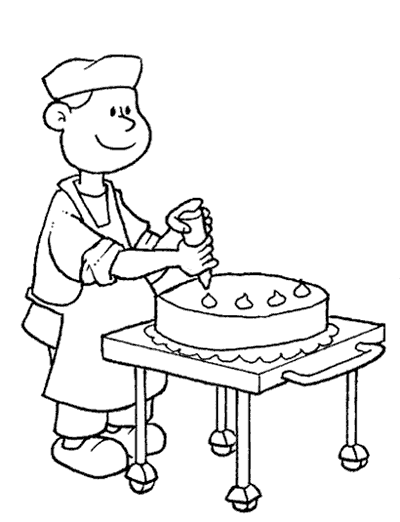 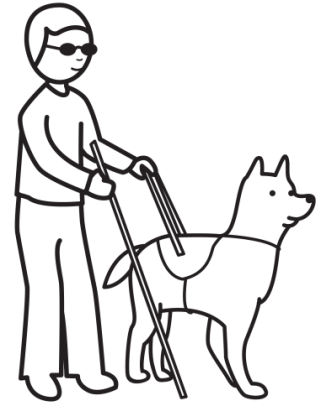 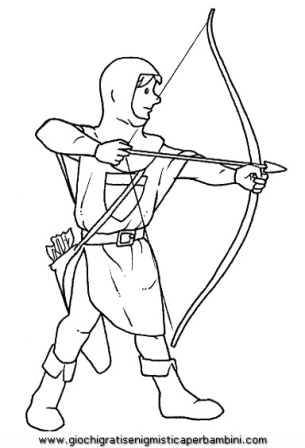 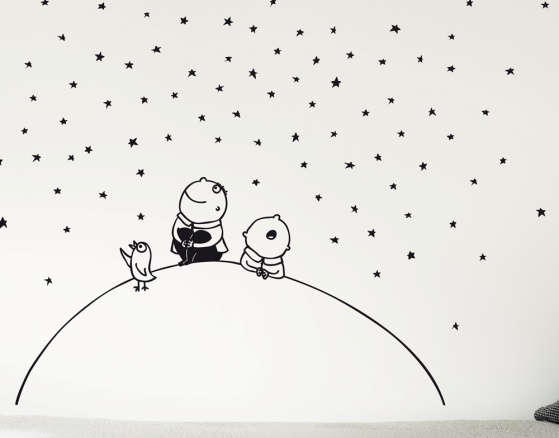 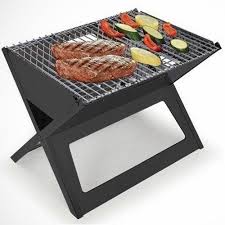 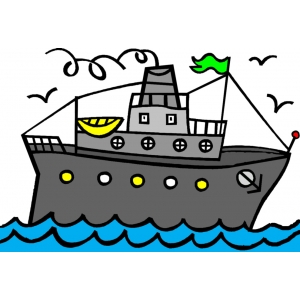 --------------------------------------------------------------------------------------------------------------------------------------------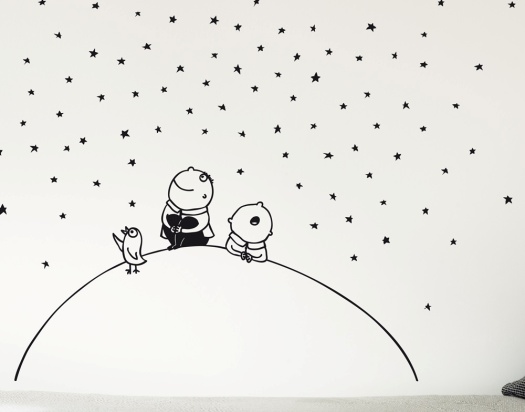 